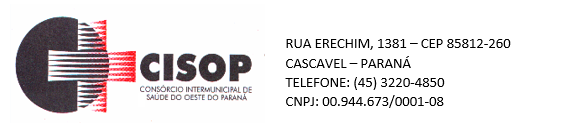                                ADJUDICAÇÃO DE PROCESSOO Pregoeiro do CISOP, nomeado pela Portaria 19 de 15/03/2021, no uso de suas atribuições legais e, considerando haver cumprido todas as exigências do Procedimento de Licitação cujo objeto é a AQUISIÇÃO DE CESTAS NATALINAS COMPLETA, vem adjudicar o presente processo administrativo de licitação, na modalidade Dispensa por Limite nº 20/2021, para que produza os efeitos legais e jurídicos.Assim, no termo da legislação vigente, fica o presente processo ADJUDICADO, em favor da(s) empresa(s) abaixo relacionada(s):O Pregoeiro do CISOP, no uso de suas atribuições legais, encaminha o processo para análise e Homologação pelo Presidente do CISOP.Cascavel, 14 de dezembro de 2021.________________________  Gilmar Antônio Cozer          Pregoeiro